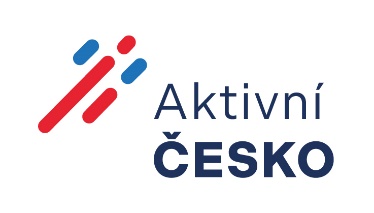  Jméno účastníka: (věk):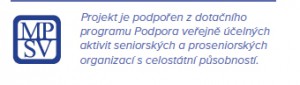 Jméno účastníka: (věk):Kraj a název členské organizace RS ČR (pokud je):Kraj a název členské organizace RS ČR (pokud je):Kraj a název členské organizace RS ČR (pokud je):Mail (pokud je), jinak adresaMail (pokud je), jinak adresaDatumTRASApočet kmCelkem0